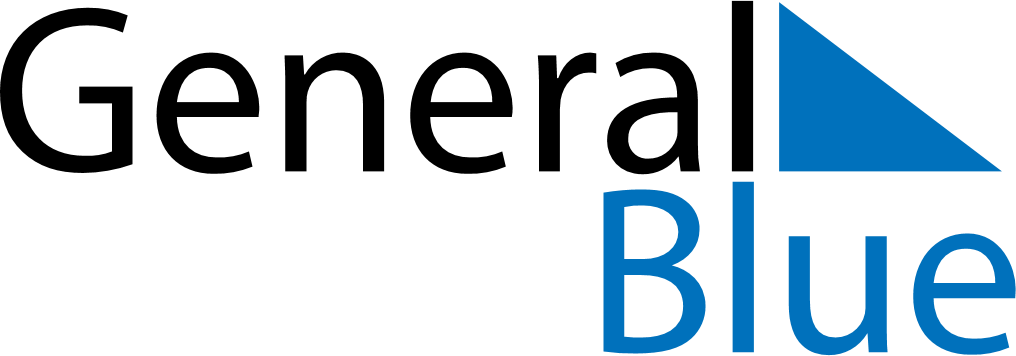 February 2024February 2024February 2024February 2024February 2024February 2024Doetinchem, Gelderland, The NetherlandsDoetinchem, Gelderland, The NetherlandsDoetinchem, Gelderland, The NetherlandsDoetinchem, Gelderland, The NetherlandsDoetinchem, Gelderland, The NetherlandsDoetinchem, Gelderland, The NetherlandsSunday Monday Tuesday Wednesday Thursday Friday Saturday 1 2 3 Sunrise: 8:16 AM Sunset: 5:20 PM Daylight: 9 hours and 4 minutes. Sunrise: 8:14 AM Sunset: 5:22 PM Daylight: 9 hours and 7 minutes. Sunrise: 8:12 AM Sunset: 5:24 PM Daylight: 9 hours and 11 minutes. 4 5 6 7 8 9 10 Sunrise: 8:11 AM Sunset: 5:26 PM Daylight: 9 hours and 14 minutes. Sunrise: 8:09 AM Sunset: 5:27 PM Daylight: 9 hours and 18 minutes. Sunrise: 8:07 AM Sunset: 5:29 PM Daylight: 9 hours and 21 minutes. Sunrise: 8:06 AM Sunset: 5:31 PM Daylight: 9 hours and 25 minutes. Sunrise: 8:04 AM Sunset: 5:33 PM Daylight: 9 hours and 29 minutes. Sunrise: 8:02 AM Sunset: 5:35 PM Daylight: 9 hours and 32 minutes. Sunrise: 8:00 AM Sunset: 5:37 PM Daylight: 9 hours and 36 minutes. 11 12 13 14 15 16 17 Sunrise: 7:59 AM Sunset: 5:39 PM Daylight: 9 hours and 40 minutes. Sunrise: 7:57 AM Sunset: 5:40 PM Daylight: 9 hours and 43 minutes. Sunrise: 7:55 AM Sunset: 5:42 PM Daylight: 9 hours and 47 minutes. Sunrise: 7:53 AM Sunset: 5:44 PM Daylight: 9 hours and 51 minutes. Sunrise: 7:51 AM Sunset: 5:46 PM Daylight: 9 hours and 55 minutes. Sunrise: 7:49 AM Sunset: 5:48 PM Daylight: 9 hours and 58 minutes. Sunrise: 7:47 AM Sunset: 5:50 PM Daylight: 10 hours and 2 minutes. 18 19 20 21 22 23 24 Sunrise: 7:45 AM Sunset: 5:52 PM Daylight: 10 hours and 6 minutes. Sunrise: 7:43 AM Sunset: 5:53 PM Daylight: 10 hours and 10 minutes. Sunrise: 7:41 AM Sunset: 5:55 PM Daylight: 10 hours and 14 minutes. Sunrise: 7:39 AM Sunset: 5:57 PM Daylight: 10 hours and 18 minutes. Sunrise: 7:37 AM Sunset: 5:59 PM Daylight: 10 hours and 22 minutes. Sunrise: 7:35 AM Sunset: 6:01 PM Daylight: 10 hours and 26 minutes. Sunrise: 7:33 AM Sunset: 6:03 PM Daylight: 10 hours and 29 minutes. 25 26 27 28 29 Sunrise: 7:31 AM Sunset: 6:04 PM Daylight: 10 hours and 33 minutes. Sunrise: 7:28 AM Sunset: 6:06 PM Daylight: 10 hours and 37 minutes. Sunrise: 7:26 AM Sunset: 6:08 PM Daylight: 10 hours and 41 minutes. Sunrise: 7:24 AM Sunset: 6:10 PM Daylight: 10 hours and 45 minutes. Sunrise: 7:22 AM Sunset: 6:12 PM Daylight: 10 hours and 49 minutes. 